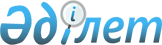 "Жалғыз терезе" қағидаты бойынша халыққа қызмет керсету орталықтарын дамыту тұжырымдамасын әзірлеу жөнінде жұмыс тобын құру туралыҚазақстан Республикасы Премьер-Министрінің 2007 жылғы 8 мамырдағы N 115-ө Өкімі



      "Жалғыз терезе" қағидаты бойынша халыққа қызмет көрсету орталықтарын дамыту тұжырымдамасын әзірлеу мақсатында:



      1. Мынадай құрамда жұмыс тобы құрылсын: 

Балиева               - Қазақстан Республикасының Әділет министрі,



Зағипа Яхянқызы         жетекші

Құсдәулетов           - Қазақстан Республикасының Әділет



Дулат Рашитұлы          вице-министрі, жетекшінің орынбасары 

Әлібаев               - Қазақстан Республикасы Әділет министрлігінің



Айтбай Сүйінбайұлы      Халыққа құқықтық көмек және заң



                        қызметтерін көрсетуді ұйымдастыру комитеті



                        төрағасының орынбасары, хатшы

Баталов               - Қазақстан Республикасының Индустрия және



Асқар Болатұлы          сауда вице-министрі

Райымбеков            - Қазақстан Республикасы Жер ресурстарын



Каналбек Өтжанұлы       басқару агенттігі төрағасының орынбасары 

Бергенев              - Шығыс Қазақстан облысы әкімінің бірінші



Әділғазы Сәдуақасұлы    орынбасары

Бөкенов               - Алматы қаласы әкімінің бірінші орынбасары



Қайрат Ақмәдиұлы

Долженков             - Алматы облысы әкімінің бірінші орынбасары



Виктор Анатольевич

Жүсіпов               - Қызылорда облысы әкімінің бірінші



Бейбіт Ғазизұлы         орынбасары 

Өмірзақов             - Ақтөбе облысы әкімінің бірінші орынбасары



Ізбақ Қуанышұлы

Бочин                 - Павлодар облысы әкімінің орынбасары



Виктор Захарович

Иманәлиев             - Жамбыл облысы әкімінің орынбасары



Бақытбек Зүбайраұлы

Мамытбеков            - Оңтүстік Қазақстан облысы әкімінің



Асылжан Сарыбайұлы      орынбасары 

Нұрғалиев             - Ақмола облысы әкімінің орынбасары



Асқар Қайыртайұлы

Развин                - Солтүстік Қазақстан облысы әкімінің



Сергей Владимирович     орынбасары

Сәдуақасова           - Батыс Қазақстан облысы әкімінің орынбасары



Елдана Мәкенқызы

Смағұлов              - Астана қаласы әкімінің орынбасары



Болат Советұлы

Тұрымов               - Маңғыстау облысы әкімінің орынбасары



Серікбай Өтелгенұлы

Жоламанов             - Қазақстан Республикасы Қорғаныс



Нұрлан Айтманұлы        министрлігінің Штабтар бастықтары комитеті



                        төрағасының орынбасары 

Қыпшақов              - Қазақстан Республикасы Қаржы министрлігі



Арғын Мықтыбайұлы       Салық комитетінің төрағасы орынбасарының



                        міндетін атқарушы

Жайлаубаева           - Қазақстан Республикасы Ақпараттандыру және



Әсия Сейітжапарқызы     байланыс агенттігі Ақпараттандыру



                        департаментінің директоры

Сарбасов              - Қазақстан Республикасы Еңбек және халықты



Ақмәди Әділұлы          әлеуметтік қорғау министрлігі Құқықтық



                        қамтамасыз ету және ақпараттық-талдау



                        жұмысы департаментінің директоры 

Айтмұхамбетова        - Қостанай облысы әкімдігі қаржы



Сәуле Төленқызы         департаментінің директоры 

Оразғұлов             - Қарағанды облысының экономика және



Расул Қабдоллаұлы       бюджеттік жоспарлау департаментінің



                        директоры

Әбілбекова            - Қазақстан Республикасы Экономика және



Айгүл Әбілқадырқызы     Бюджеттік жоспарлау министрлігі Бюджеттік



                        процесс әдіснамасы және функционалдық



                        талдау департаменті директорының орынбасары

Өсербаев              - Қазақстан Республикасы Қорғаныс министрлігі



Амантай Сыламжанұлы     ұйымдастыру-жұмылдыру жұмысы департаменті



                        жұмылдыру дайындығы басқармасы бастығының



                        орынбасары

Тотаев                - Атырау облысы әкімінің кеңесшісі



Бауыржан Сатыбалдыұлы 

      2. Жұмыс тобы 2007 жылғы 1 тамызға дейінгі мерзімде»"Жалғыз терезе" қағидаты бойынша халыққа қызмет көрсету орталықтарын дамыту тұжырымдамасының жобасын әзірлесін және заңнамада белгіленген тәртіппен Қазақстан Республикасының Үкіметіне«енгізсін.

      

Премьер-Министр


					© 2012. Қазақстан Республикасы Әділет министрлігінің «Қазақстан Республикасының Заңнама және құқықтық ақпарат институты» ШЖҚ РМК
				